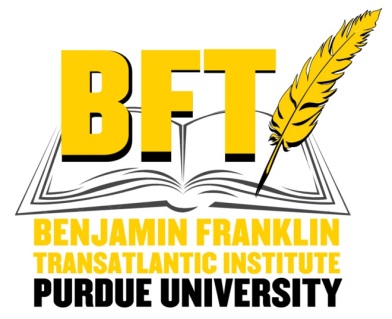 This information will be used to place you with an appropriate host family and to inform program staff of important issues. Please answer the questions as truthfully and completely as possible. This information will be kept confidential and will not be shared with other program participants1Last NameLast NameLast NameLast NameLast NameLast NameLast NameLast NameLast NameLast NameLast NameLast Name2First NameFirst NameFirst NameFirst NameFirst NameFirst NameFirst NameFirst NameFirst NameFirst NameFirst NameFirst Name3Middle NameMiddle NameMiddle NameMiddle NameMiddle NameMiddle NameMiddle NameMiddle NameMiddle NameMiddle NameMiddle NameMiddle Name4CountryCountryBirth DateBirth DateBirth DateBirth DateBirth DateBirth DateBirth DateBirth DateBirth DateBirth Date5Email Address:Email Address:Email Address:Email Address:Email Address:Email Address:GenderGenderGenderGenderGenderGender5Do you have any siblings (brothers and sisters)?Do you have any siblings (brothers and sisters)?Do you have any siblings (brothers and sisters)?Do you have any siblings (brothers and sisters)?Do you have any siblings (brothers and sisters)?Do you have any siblings (brothers and sisters)?YesYesYesYesNoNo6If yes, what are their names and ages? 1.1.1.1.1.1.1.1.1.1.1.6If yes, what are their names and ages? 2.2.2.2.2.2.2.2.2.2.2.6If yes, what are their names and ages? 3.3.3.3.3.3.3.3.3.3.3.6If yes, what are their names and ages? 4.4.4.4.4.4.4.4.4.4.4.6If yes, what are their names and ages? 5.5.5.5.5.5.5.5.5.5.5.7Who lives in your household (parents, siblings, extended family, staff)? 7Who lives in your household (parents, siblings, extended family, staff)? 7Who lives in your household (parents, siblings, extended family, staff)? 7Who lives in your household (parents, siblings, extended family, staff)? 7Who lives in your household (parents, siblings, extended family, staff)? 7Who lives in your household (parents, siblings, extended family, staff)? 7Who lives in your household (parents, siblings, extended family, staff)? 7Who lives in your household (parents, siblings, extended family, staff)? 8Do you have a part-time job?Do you have a part-time job?Do you have a part-time job?Do you have a part-time job?Do you have a part-time job?YesYesYesNoNoNoNo9If yes, what is it?If yes, what is it?If yes, what is it?If yes, what is it?If yes, what is it?If yes, what is it?If yes, what is it?If yes, what is it?If yes, what is it?If yes, what is it?If yes, what is it?If yes, what is it?10How often do you perform chores (wash dishes, sweep floors, babysit, take out the garbage, etc.) or help out around the house? OftenSometimesRarelyNeverHow often do you perform chores (wash dishes, sweep floors, babysit, take out the garbage, etc.) or help out around the house? OftenSometimesRarelyNeverHow often do you perform chores (wash dishes, sweep floors, babysit, take out the garbage, etc.) or help out around the house? OftenSometimesRarelyNeverHow often do you perform chores (wash dishes, sweep floors, babysit, take out the garbage, etc.) or help out around the house? OftenSometimesRarelyNeverHow often do you perform chores (wash dishes, sweep floors, babysit, take out the garbage, etc.) or help out around the house? OftenSometimesRarelyNeverHow often do you perform chores (wash dishes, sweep floors, babysit, take out the garbage, etc.) or help out around the house? OftenSometimesRarelyNeverHow often do you perform chores (wash dishes, sweep floors, babysit, take out the garbage, etc.) or help out around the house? OftenSometimesRarelyNeverHow often do you perform chores (wash dishes, sweep floors, babysit, take out the garbage, etc.) or help out around the house? OftenSometimesRarelyNeverHow often do you perform chores (wash dishes, sweep floors, babysit, take out the garbage, etc.) or help out around the house? OftenSometimesRarelyNeverHow often do you perform chores (wash dishes, sweep floors, babysit, take out the garbage, etc.) or help out around the house? OftenSometimesRarelyNeverHow often do you perform chores (wash dishes, sweep floors, babysit, take out the garbage, etc.) or help out around the house? OftenSometimesRarelyNeverHow often do you perform chores (wash dishes, sweep floors, babysit, take out the garbage, etc.) or help out around the house? OftenSometimesRarelyNever11If you do help out, which chores do you like to do?If you do help out, which chores do you like to do?11If you do help out, which chores do you like to do?If you do help out, which chores do you like to do?11If you do help out, which chores do you like to do?If you do help out, which chores do you like to do?12 Many Americans have pets, usually dogs and cats. Please indicate whether you would be comfortable living in the following situations (choose all that apply to you):Many Americans have pets, usually dogs and cats. Please indicate whether you would be comfortable living in the following situations (choose all that apply to you):Many Americans have pets, usually dogs and cats. Please indicate whether you would be comfortable living in the following situations (choose all that apply to you):Many Americans have pets, usually dogs and cats. Please indicate whether you would be comfortable living in the following situations (choose all that apply to you):Many Americans have pets, usually dogs and cats. Please indicate whether you would be comfortable living in the following situations (choose all that apply to you):Many Americans have pets, usually dogs and cats. Please indicate whether you would be comfortable living in the following situations (choose all that apply to you):Many Americans have pets, usually dogs and cats. Please indicate whether you would be comfortable living in the following situations (choose all that apply to you):Many Americans have pets, usually dogs and cats. Please indicate whether you would be comfortable living in the following situations (choose all that apply to you):Many Americans have pets, usually dogs and cats. Please indicate whether you would be comfortable living in the following situations (choose all that apply to you):Many Americans have pets, usually dogs and cats. Please indicate whether you would be comfortable living in the following situations (choose all that apply to you):Many Americans have pets, usually dogs and cats. Please indicate whether you would be comfortable living in the following situations (choose all that apply to you):Many Americans have pets, usually dogs and cats. Please indicate whether you would be comfortable living in the following situations (choose all that apply to you):The dogs have free roam of the houseThe dogs are in the house, but kept out of my bedroomThe dogs are kept in a specific room of the house when allowed insideThe dogs are kept outsideThere are no dogs on my host family’s propertyCats are kept in the houseThe dogs have free roam of the houseThe dogs are in the house, but kept out of my bedroomThe dogs are kept in a specific room of the house when allowed insideThe dogs are kept outsideThere are no dogs on my host family’s propertyCats are kept in the houseThe dogs have free roam of the houseThe dogs are in the house, but kept out of my bedroomThe dogs are kept in a specific room of the house when allowed insideThe dogs are kept outsideThere are no dogs on my host family’s propertyCats are kept in the houseThe dogs have free roam of the houseThe dogs are in the house, but kept out of my bedroomThe dogs are kept in a specific room of the house when allowed insideThe dogs are kept outsideThere are no dogs on my host family’s propertyCats are kept in the houseThe dogs have free roam of the houseThe dogs are in the house, but kept out of my bedroomThe dogs are kept in a specific room of the house when allowed insideThe dogs are kept outsideThere are no dogs on my host family’s propertyCats are kept in the houseThe dogs have free roam of the houseThe dogs are in the house, but kept out of my bedroomThe dogs are kept in a specific room of the house when allowed insideThe dogs are kept outsideThere are no dogs on my host family’s propertyCats are kept in the houseThe dogs have free roam of the houseThe dogs are in the house, but kept out of my bedroomThe dogs are kept in a specific room of the house when allowed insideThe dogs are kept outsideThere are no dogs on my host family’s propertyCats are kept in the houseThe dogs have free roam of the houseThe dogs are in the house, but kept out of my bedroomThe dogs are kept in a specific room of the house when allowed insideThe dogs are kept outsideThere are no dogs on my host family’s propertyCats are kept in the houseThe dogs have free roam of the houseThe dogs are in the house, but kept out of my bedroomThe dogs are kept in a specific room of the house when allowed insideThe dogs are kept outsideThere are no dogs on my host family’s propertyCats are kept in the houseThe dogs have free roam of the houseThe dogs are in the house, but kept out of my bedroomThe dogs are kept in a specific room of the house when allowed insideThe dogs are kept outsideThere are no dogs on my host family’s propertyCats are kept in the houseThe dogs have free roam of the houseThe dogs are in the house, but kept out of my bedroomThe dogs are kept in a specific room of the house when allowed insideThe dogs are kept outsideThere are no dogs on my host family’s propertyCats are kept in the houseThe dogs have free roam of the houseThe dogs are in the house, but kept out of my bedroomThe dogs are kept in a specific room of the house when allowed insideThe dogs are kept outsideThere are no dogs on my host family’s propertyCats are kept in the houseThe dogs have free roam of the houseThe dogs are in the house, but kept out of my bedroomThe dogs are kept in a specific room of the house when allowed insideThe dogs are kept outsideThere are no dogs on my host family’s propertyCats are kept in the house13Do you smoke?Do you smoke?Do you smoke?Do you smoke?Do you smoke?Do you smoke?Do you smoke?Do you smoke?Do you smoke?YesYesNoPlease note:  In the United States, persons under 18 are prohibited from purchasing tobacco products, and smoking is generally prohibited indoors.Please note:  In the United States, persons under 18 are prohibited from purchasing tobacco products, and smoking is generally prohibited indoors.Please note:  In the United States, persons under 18 are prohibited from purchasing tobacco products, and smoking is generally prohibited indoors.Please note:  In the United States, persons under 18 are prohibited from purchasing tobacco products, and smoking is generally prohibited indoors.Please note:  In the United States, persons under 18 are prohibited from purchasing tobacco products, and smoking is generally prohibited indoors.Please note:  In the United States, persons under 18 are prohibited from purchasing tobacco products, and smoking is generally prohibited indoors.Please note:  In the United States, persons under 18 are prohibited from purchasing tobacco products, and smoking is generally prohibited indoors.Please note:  In the United States, persons under 18 are prohibited from purchasing tobacco products, and smoking is generally prohibited indoors.Please note:  In the United States, persons under 18 are prohibited from purchasing tobacco products, and smoking is generally prohibited indoors.Please note:  In the United States, persons under 18 are prohibited from purchasing tobacco products, and smoking is generally prohibited indoors.Please note:  In the United States, persons under 18 are prohibited from purchasing tobacco products, and smoking is generally prohibited indoors.Please note:  In the United States, persons under 18 are prohibited from purchasing tobacco products, and smoking is generally prohibited indoors.Please note:  In the United States, persons under 18 are prohibited from purchasing tobacco products, and smoking is generally prohibited indoors.14 How would you like to observe your religion while you are in the United States?  We will do our best to accommodate your wishes.How would you like to observe your religion while you are in the United States?  We will do our best to accommodate your wishes.How would you like to observe your religion while you are in the United States?  We will do our best to accommodate your wishes.How would you like to observe your religion while you are in the United States?  We will do our best to accommodate your wishes.How would you like to observe your religion while you are in the United States?  We will do our best to accommodate your wishes.How would you like to observe your religion while you are in the United States?  We will do our best to accommodate your wishes.How would you like to observe your religion while you are in the United States?  We will do our best to accommodate your wishes.How would you like to observe your religion while you are in the United States?  We will do our best to accommodate your wishes.How would you like to observe your religion while you are in the United States?  We will do our best to accommodate your wishes.How would you like to observe your religion while you are in the United States?  We will do our best to accommodate your wishes.How would you like to observe your religion while you are in the United States?  We will do our best to accommodate your wishes.How would you like to observe your religion while you are in the United States?  We will do our best to accommodate your wishes.I do not want to observe a religion while in the United States (go to question 16)I do not want to observe a religion while in the United States (go to question 16)I do not want to observe a religion while in the United States (go to question 16)I do not want to observe a religion while in the United States (go to question 16)I do not want to observe a religion while in the United States (go to question 16)I do not want to observe a religion while in the United States (go to question 16)I do not want to observe a religion while in the United States (go to question 16)I do not want to observe a religion while in the United States (go to question 16)I do not want to observe a religion while in the United States (go to question 16)I do not want to observe a religion while in the United States (go to question 16)I do not want to observe a religion while in the United States (go to question 16)I do not want to observe a religion while in the United States (go to question 16)I do not want to observe a religion while in the United States (go to question 16)I want to practice my religion in the United States (choose one option below)I am curious to see religious services of my faith in the United  StatesI would like the opportunity to pray or attend services regularly It is very important to me to have the opportunity to pray or attend services regularlyI want to practice my religion in the United States (choose one option below)I am curious to see religious services of my faith in the United  StatesI would like the opportunity to pray or attend services regularly It is very important to me to have the opportunity to pray or attend services regularlyI want to practice my religion in the United States (choose one option below)I am curious to see religious services of my faith in the United  StatesI would like the opportunity to pray or attend services regularly It is very important to me to have the opportunity to pray or attend services regularlyI want to practice my religion in the United States (choose one option below)I am curious to see religious services of my faith in the United  StatesI would like the opportunity to pray or attend services regularly It is very important to me to have the opportunity to pray or attend services regularlyI want to practice my religion in the United States (choose one option below)I am curious to see religious services of my faith in the United  StatesI would like the opportunity to pray or attend services regularly It is very important to me to have the opportunity to pray or attend services regularlyI want to practice my religion in the United States (choose one option below)I am curious to see religious services of my faith in the United  StatesI would like the opportunity to pray or attend services regularly It is very important to me to have the opportunity to pray or attend services regularlyI want to practice my religion in the United States (choose one option below)I am curious to see religious services of my faith in the United  StatesI would like the opportunity to pray or attend services regularly It is very important to me to have the opportunity to pray or attend services regularlyI want to practice my religion in the United States (choose one option below)I am curious to see religious services of my faith in the United  StatesI would like the opportunity to pray or attend services regularly It is very important to me to have the opportunity to pray or attend services regularlyI want to practice my religion in the United States (choose one option below)I am curious to see religious services of my faith in the United  StatesI would like the opportunity to pray or attend services regularly It is very important to me to have the opportunity to pray or attend services regularlyI want to practice my religion in the United States (choose one option below)I am curious to see religious services of my faith in the United  StatesI would like the opportunity to pray or attend services regularly It is very important to me to have the opportunity to pray or attend services regularlyI want to practice my religion in the United States (choose one option below)I am curious to see religious services of my faith in the United  StatesI would like the opportunity to pray or attend services regularly It is very important to me to have the opportunity to pray or attend services regularlyI want to practice my religion in the United States (choose one option below)I am curious to see religious services of my faith in the United  StatesI would like the opportunity to pray or attend services regularly It is very important to me to have the opportunity to pray or attend services regularlyI want to practice my religion in the United States (choose one option below)I am curious to see religious services of my faith in the United  StatesI would like the opportunity to pray or attend services regularly It is very important to me to have the opportunity to pray or attend services regularly15 Please specify which services you would like to attend and when (For example, Catholic church on Sundays):  Please specify which services you would like to attend and when (For example, Catholic church on Sundays):  Please specify which services you would like to attend and when (For example, Catholic church on Sundays):  Please specify which services you would like to attend and when (For example, Catholic church on Sundays):  Please specify which services you would like to attend and when (For example, Catholic church on Sundays):  Please specify which services you would like to attend and when (For example, Catholic church on Sundays):  Please specify which services you would like to attend and when (For example, Catholic church on Sundays):  Please specify which services you would like to attend and when (For example, Catholic church on Sundays):  Please specify which services you would like to attend and when (For example, Catholic church on Sundays):  Please specify which services you would like to attend and when (For example, Catholic church on Sundays):  Please specify which services you would like to attend and when (For example, Catholic church on Sundays):  Please specify which services you would like to attend and when (For example, Catholic church on Sundays):  16If your host family attends religious services, they will invite you to join them.  This would be a good cultural exchange opportunity.  Are you interested in doing this if the opportunity arises?If your host family attends religious services, they will invite you to join them.  This would be a good cultural exchange opportunity.  Are you interested in doing this if the opportunity arises?If your host family attends religious services, they will invite you to join them.  This would be a good cultural exchange opportunity.  Are you interested in doing this if the opportunity arises?If your host family attends religious services, they will invite you to join them.  This would be a good cultural exchange opportunity.  Are you interested in doing this if the opportunity arises?If your host family attends religious services, they will invite you to join them.  This would be a good cultural exchange opportunity.  Are you interested in doing this if the opportunity arises?If your host family attends religious services, they will invite you to join them.  This would be a good cultural exchange opportunity.  Are you interested in doing this if the opportunity arises?If your host family attends religious services, they will invite you to join them.  This would be a good cultural exchange opportunity.  Are you interested in doing this if the opportunity arises?If your host family attends religious services, they will invite you to join them.  This would be a good cultural exchange opportunity.  Are you interested in doing this if the opportunity arises?If your host family attends religious services, they will invite you to join them.  This would be a good cultural exchange opportunity.  Are you interested in doing this if the opportunity arises?YesYesNo17 
Do you have any allergies?Do you have any allergies?Do you have any allergies?Do you have any allergies?Do you have any allergies?Do you have any allergies?Do you have any allergies?Do you have any allergies?Do you have any allergies?YesYesNo18 If so, to what? (For example, allergic to pollen, shellfish, peanuts, cats, dust)If so, to what? (For example, allergic to pollen, shellfish, peanuts, cats, dust)If so, to what? (For example, allergic to pollen, shellfish, peanuts, cats, dust)1.1.1.1.1.1.1.1.1.18 If so, to what? (For example, allergic to pollen, shellfish, peanuts, cats, dust)If so, to what? (For example, allergic to pollen, shellfish, peanuts, cats, dust)If so, to what? (For example, allergic to pollen, shellfish, peanuts, cats, dust)2.2.2.2.2.2.2.2.2.18 If so, to what? (For example, allergic to pollen, shellfish, peanuts, cats, dust)If so, to what? (For example, allergic to pollen, shellfish, peanuts, cats, dust)If so, to what? (For example, allergic to pollen, shellfish, peanuts, cats, dust)3.3.3.3.3.3.3.3.3.19 Please list any treatment for allergies, if applicable (please use additional space if needed).Please list any treatment for allergies, if applicable (please use additional space if needed).Please list any treatment for allergies, if applicable (please use additional space if needed).AllergyAllergyAllergyAllergyAllergyAllergyTreatmentTreatmentTreatment19 Please list any treatment for allergies, if applicable (please use additional space if needed).Please list any treatment for allergies, if applicable (please use additional space if needed).Please list any treatment for allergies, if applicable (please use additional space if needed).1.1.1.1.1.1.19 Please list any treatment for allergies, if applicable (please use additional space if needed).Please list any treatment for allergies, if applicable (please use additional space if needed).Please list any treatment for allergies, if applicable (please use additional space if needed).2.2.2.2.2.2.20 List your dietary restrictions or preferences, if any.  (For example: vegetarian, no pork, kosher, halal, no shellfish.)  We will try our best to accommodate you.List your dietary restrictions or preferences, if any.  (For example: vegetarian, no pork, kosher, halal, no shellfish.)  We will try our best to accommodate you.List your dietary restrictions or preferences, if any.  (For example: vegetarian, no pork, kosher, halal, no shellfish.)  We will try our best to accommodate you.20 List your dietary restrictions or preferences, if any.  (For example: vegetarian, no pork, kosher, halal, no shellfish.)  We will try our best to accommodate you.List your dietary restrictions or preferences, if any.  (For example: vegetarian, no pork, kosher, halal, no shellfish.)  We will try our best to accommodate you.List your dietary restrictions or preferences, if any.  (For example: vegetarian, no pork, kosher, halal, no shellfish.)  We will try our best to accommodate you.20 List your dietary restrictions or preferences, if any.  (For example: vegetarian, no pork, kosher, halal, no shellfish.)  We will try our best to accommodate you.List your dietary restrictions or preferences, if any.  (For example: vegetarian, no pork, kosher, halal, no shellfish.)  We will try our best to accommodate you.List your dietary restrictions or preferences, if any.  (For example: vegetarian, no pork, kosher, halal, no shellfish.)  We will try our best to accommodate you.21 Do you have any physical limitations we should be aware of (example: hard of hearing)? Please list them.Do you have any physical limitations we should be aware of (example: hard of hearing)? Please list them.Do you have any physical limitations we should be aware of (example: hard of hearing)? Please list them.22 Do you have any medical conditions we should know about (example: Diabetes, Asthma)? Please list them, plus any relevant information.Do you have any medical conditions we should know about (example: Diabetes, Asthma)? Please list them, plus any relevant information.Do you have any medical conditions we should know about (example: Diabetes, Asthma)? Please list them, plus any relevant information.23 Please list any medications and dosages (please use additional space if needed)Please list any medications and dosages (please use additional space if needed)Please list any medications and dosages (please use additional space if needed)1.1.1.1.1.1.1.1.1.23 Please list any medications and dosages (please use additional space if needed)Please list any medications and dosages (please use additional space if needed)Please list any medications and dosages (please use additional space if needed)2.2.2.2.2.2.2.2.2.23 Please list any medications and dosages (please use additional space if needed)Please list any medications and dosages (please use additional space if needed)Please list any medications and dosages (please use additional space if needed)3.3.3.3.3.3.3.3.3.23 Please list any medications and dosages (please use additional space if needed)Please list any medications and dosages (please use additional space if needed)Please list any medications and dosages (please use additional space if needed)4.4.4.4.4.4.4.4.4.23 Please list any medications and dosages (please use additional space if needed)Please list any medications and dosages (please use additional space if needed)Please list any medications and dosages (please use additional space if needed)5.5.5.5.5.5.5.5.5.24 How often do you check your email?Several times a day Once a dayLess than once a dayHow often do you check your email?Several times a day Once a dayLess than once a dayHow often do you check your email?Several times a day Once a dayLess than once a dayHow often do you check your email?Several times a day Once a dayLess than once a dayHow often do you check your email?Several times a day Once a dayLess than once a dayHow often do you check your email?Several times a day Once a dayLess than once a dayHow often do you check your email?Several times a day Once a dayLess than once a dayHow often do you check your email?Several times a day Once a dayLess than once a dayHow often do you check your email?Several times a day Once a dayLess than once a dayHow often do you check your email?Several times a day Once a dayLess than once a dayHow often do you check your email?Several times a day Once a dayLess than once a dayHow often do you check your email?Several times a day Once a dayLess than once a day25 Do you use social networking sites such as Facebook or Twitter?Do you use social networking sites such as Facebook or Twitter?Do you use social networking sites such as Facebook or Twitter?Do you use social networking sites such as Facebook or Twitter?YesYesYesNoNoNoNoNo26 Do you have access to high speed internet?Do you have access to high speed internet?Do you have access to high speed internet?Do you have access to high speed internet?YesYesYesNoNoNoNoNo27 If yes, where (example: at home, at an internet café, at school)?If yes, where (example: at home, at an internet café, at school)?If yes, where (example: at home, at an internet café, at school)?If yes, where (example: at home, at an internet café, at school)?28 Is there anything else you would like us to know about you that has not been addressed elsewhere during the application process?Is there anything else you would like us to know about you that has not been addressed elsewhere during the application process?Is there anything else you would like us to know about you that has not been addressed elsewhere during the application process?Is there anything else you would like us to know about you that has not been addressed elsewhere during the application process?29(Optional) Please write a letter to your host family.   Tell them about yourself, and be creative!  You may want to describe your personality, your favorite classes, sports, activities you like, things you would like to try while in the United States, what you would like to share with them about your home country, what’s important to you, and anything else you would like them to know! You can attach the letter to this form.(Optional) Please write a letter to your host family.   Tell them about yourself, and be creative!  You may want to describe your personality, your favorite classes, sports, activities you like, things you would like to try while in the United States, what you would like to share with them about your home country, what’s important to you, and anything else you would like them to know! You can attach the letter to this form.(Optional) Please write a letter to your host family.   Tell them about yourself, and be creative!  You may want to describe your personality, your favorite classes, sports, activities you like, things you would like to try while in the United States, what you would like to share with them about your home country, what’s important to you, and anything else you would like them to know! You can attach the letter to this form.(Optional) Please write a letter to your host family.   Tell them about yourself, and be creative!  You may want to describe your personality, your favorite classes, sports, activities you like, things you would like to try while in the United States, what you would like to share with them about your home country, what’s important to you, and anything else you would like them to know! You can attach the letter to this form.(Optional) Please write a letter to your host family.   Tell them about yourself, and be creative!  You may want to describe your personality, your favorite classes, sports, activities you like, things you would like to try while in the United States, what you would like to share with them about your home country, what’s important to you, and anything else you would like them to know! You can attach the letter to this form.(Optional) Please write a letter to your host family.   Tell them about yourself, and be creative!  You may want to describe your personality, your favorite classes, sports, activities you like, things you would like to try while in the United States, what you would like to share with them about your home country, what’s important to you, and anything else you would like them to know! You can attach the letter to this form.(Optional) Please write a letter to your host family.   Tell them about yourself, and be creative!  You may want to describe your personality, your favorite classes, sports, activities you like, things you would like to try while in the United States, what you would like to share with them about your home country, what’s important to you, and anything else you would like them to know! You can attach the letter to this form.(Optional) Please write a letter to your host family.   Tell them about yourself, and be creative!  You may want to describe your personality, your favorite classes, sports, activities you like, things you would like to try while in the United States, what you would like to share with them about your home country, what’s important to you, and anything else you would like them to know! You can attach the letter to this form.(Optional) Please write a letter to your host family.   Tell them about yourself, and be creative!  You may want to describe your personality, your favorite classes, sports, activities you like, things you would like to try while in the United States, what you would like to share with them about your home country, what’s important to you, and anything else you would like them to know! You can attach the letter to this form.(Optional) Please write a letter to your host family.   Tell them about yourself, and be creative!  You may want to describe your personality, your favorite classes, sports, activities you like, things you would like to try while in the United States, what you would like to share with them about your home country, what’s important to you, and anything else you would like them to know! You can attach the letter to this form.(Optional) Please write a letter to your host family.   Tell them about yourself, and be creative!  You may want to describe your personality, your favorite classes, sports, activities you like, things you would like to try while in the United States, what you would like to share with them about your home country, what’s important to you, and anything else you would like them to know! You can attach the letter to this form.(Optional) Please write a letter to your host family.   Tell them about yourself, and be creative!  You may want to describe your personality, your favorite classes, sports, activities you like, things you would like to try while in the United States, what you would like to share with them about your home country, what’s important to you, and anything else you would like them to know! You can attach the letter to this form.